Name:Year 10 Geography Revision Booklet for the ADP2 Assessment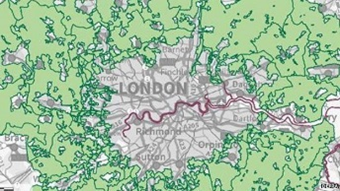 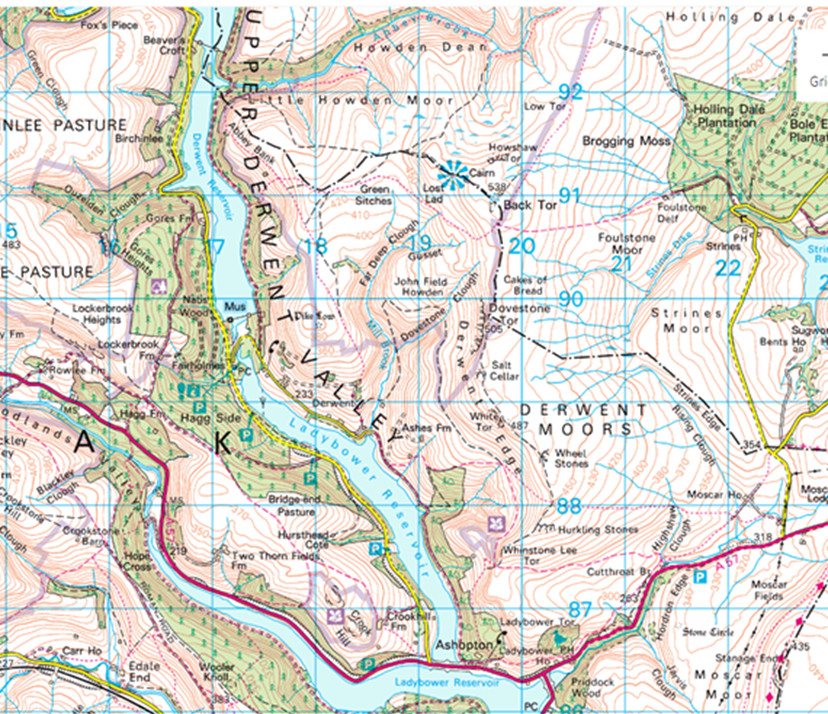 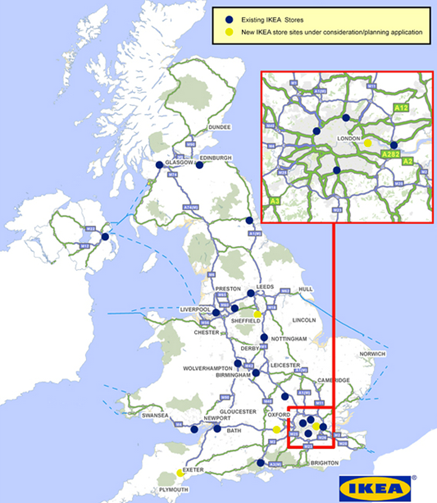 